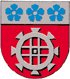 Terve vaan Länkelmäki-seuran jäsen!

Yhtenä ehtoona me johtokuntalaiset kokoonnuttiin sinne Jammun maisemiin, meinaan Ristijärvelle pohtimaan, mitä voitas teille jäsenille tänä vuonna tarjota. Välillä se oli sellasta sohlaamista, mutta saatiinhan sitä aikaseks päätöksiäkin.

Ittestään selvää oli, että tänäkin vuanna hajetaan Pellavatyttöä tai -poikaa. Onhan se mukavaa seurata nuoren tepastelua Längelmäki-röijyssä eri tilaisuuksissa.

Toisellekkin nuarelle päätettin antaa töitä museolla oppaan hommissa. 
Museohan on auki tänä suvena 11- 24.7 päivittäin klo 13.00 - 17.00. 
Kahtena keskiviikkona 13.7 ja 20.7 vietetään vielä iltaa museolla klo 18.00 alkaen. Perjantaina 22.7 sitten repee oikein kunnolla, kun museolla on kesävestarit. Ne alkaa pikkusen myähemmin, klo 19. Esiintyjät vestareille varmistuu lähiaikoina.

Syyskokouksessa tehtiin sääntömuutos ja tuumattin ,että piletään vaan yks seuran vuasikokous ja se olis ennen juhannusta. Olis mukava , jos väkee olis tuvan täyleltä. Tarkempi aika ja paikka ilmotetaan sitte ku ne selviää.

Seura järjestää tänäkin vuonna mittumaaritorin 23.6. Sillon mennään Länkelmäkee ristiin rastiin. Mitä se sitten tarkottaakin? Tuu kattoon! Ja pääseehän sitä jo torilla mukavaan juhannustunnelmaan.

Jotain muutakin mukavaa toimintaa on mietintämyssyn alla, mutta niistä saat lisää tietoa kun kattelet meilän sivuja www.langelmakiseura.fi tai seuraat facebookia ja omaa sähköpostias.

Seuran jäsenmaksu on ennallaan eli 10e ja sen voit maksaa allaolevilla tiadoilla. Joten kaivappas kuvettas pian!
Tämmösiä juttuja tällä kertaa. Morjestellaan kun nählään.

t. Johtokunta

Jk. Ilmotas jos osotetiatos on vaihtunu, ettei me lähetellä näitä kirjeitä ihan kelle sattuu. Mieluiten kirjoteltais aina sähköpostilla, eli jos sait paperikirjeen niin pistähän sähköpostiosottees tulemaan sihteerille sara.jokela@villapuharila.fi


Saajan Tilinumero: Saaja:
Längelmäen Sp Längelmäki-seura ry
FI 16 4511 1020 0114 92 

Viesti:
JÄSENMAKSU 2016 Matti Meikäläinen

Summa:
10 euroa

Eräpäivä 30.4.2016